Allington Castle ArchersAllington Castle ArchersAllington Castle ArchersAllington Castle ArchersAllington Castle ArchersAllington Castle ArchersAllington Castle ArchersAllington Castle ArchersAllington Castle ArchersAllington Castle Archers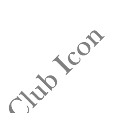 Spring Indoor 2020Spring Indoor 2020Spring Indoor 2020Spring Indoor 2020Spring Indoor 2020Spring Indoor 2020Spring Indoor 2020Spring Indoor 2020Spring Indoor 2020Spring Indoor 202016th February 202016th February 202016th February 2020Lockmeadow MarketLockmeadow MarketLockmeadow MarketLockmeadow MarketLockmeadow MarketLockmeadow MarketLockmeadow MarketLockmeadow MarketSession ResultsSession ResultsSession ResultsSession ResultsSession ResultsLockmeadow MarketLockmeadow MarketLockmeadow MarketLockmeadow MarketLockmeadow MarketLockmeadow MarketLockmeadow MarketLockmeadow MarketPortsmouthPortsmouthPortsmouthPortsmouthPortsmouthBarebowBarebowBarebowBarebowBarebowGentsGentsGentsGentsGentsScoreScoreScoreHitsGoldsPAUL HADLEYMedway Archers5495495496022MIKE JOHNSONCrystal Palace Archers5115115116014Crystal Palace ArchersTOM WILLIAMSLeaves Green Bowmen5075075076013Leaves Green BowmenMARK HADLEYMedway Archers501501501609ANDREW BARHAMBromley Archery Club4904904906011ANDREW BARHAMBromley Archery ClubROY HUGHESCrown Archers475475475609DAVID HODGESONQueensborough Archers470470470609DAVID HODGESONQueensborough ArchersDAVID FLINTSevenoaks AC453453453604BOB GAWLERQueensborough Archers376376376581Queensborough ArchersLadiesLadiesLadiesLadiesLadiesScoreScoreScoreHitsGoldsJENNY POELChelmsford Tudor Rose454454454604Chelmsford Tudor RoseCompoundCompoundCompoundCompoundCompoundGentsGentsGentsGentsGentsScoreScoreScoreHitsGoldsCARLOS BOLOUCrown Archers5765765766036CARLOS BOLOUJUSTIN BUCKMAN1066 Archery Club5755755756035JUSTIN BUCKMAN1066 Archery ClubSIMON RIDLEYKent Police A C5675675676029PETER HARRIE- THOPSNHigh Weald AC5595595596019PETER HARRIE- THOPSNJASON BYATTBowmen Of Darenteford5585585586022Bowmen Of DarentefordMYKEL COLLINSCrown Archers5555555556020MYKEL COLLINSIAN CARDYBowmen Of Darenteford5555555556019Bowmen Of DarentefordJOSE BOLOUCrown Archers5535535535923DERYCK LEACHAllington Castle Archers5325325325811DERYCK LEACHAllington Castle ArchersJunior BoysJunior BoysJunior BoysJunior BoysJunior BoysScoreScoreScoreHitsGoldsAIDAN LEUNGQueensborough Archers449449449601Queensborough ArchersGEORGE CRAKERCEDAK430430430602GEORGE CRAKERJunior GirlsJunior GirlsJunior GirlsJunior GirlsJunior GirlsScoreScoreScoreHitsGoldsISABELLA BRUGUIERCrystal Palace Archers5485485486012ISABELLA BRUGUIERCrystal Palace ArchersLadiesLadiesLadiesLadiesLadiesScoreScoreScoreHitsGoldsTESSA RIDOUTKent Police A C528528528609MARIA COLLINSCrown Archers483483483596MARIA COLLINSLongbowLongbowLongbowLongbowLongbowGentsGentsGentsGentsGentsScoreScoreScoreHitsGoldsSTEVE PURKISSFox Archers387387387603STEVE PURKISSCOLIN HINDFox Archers379379379584SIMON PRATTSwan Archers349349349580LadiesLadiesLadiesLadiesLadiesScoreScoreScoreHitsGoldsLESLEY DUTTONLeaves Green Bowmen260260260502LESLEY DUTTONLeaves Green BowmenRecurveRecurveRecurveRecurveRecurveGentsGentsGentsGentsGentsScoreScoreScoreHitsGoldsRYAN HOLDENThanet Archers5945945946054LEWIS BROWNCrystal Palace Archers5695695696031Crystal Palace ArchersCHRIS JORDANChelmsford Tudor Rose5685685686034Chelmsford Tudor RoseIAN CLAMPINWest Essex Bowman5665665666029West Essex BowmanPAUL WESTRayleigh Town Archers5655655656032Rayleigh Town ArchersROBERT LEEGravesend Archers5635635636030Gravesend ArchersMATT RAMSDALEAllington Castle Archers5615615616031MATT RAMSDALEAllington Castle ArchersGARY NEWINGQueensborough Archers5605605606029Queensborough ArchersKEVIN JUNIPERGrays Archery5485485486028IAN HURSHAMRaven Archers5475475476021CYRIL REEDFox Archers5285285286020PETER PALMERWest Essex Bowman5155155156011PETER PALMERWest Essex BowmanROGER OLIVERCrystal Palace Archers4934934936010Crystal Palace ArchersMALCOLM PULLAN1066 Archery Club489489489607MALCOLM PULLAN1066 Archery ClubMARK GORNALLAllington Castle Archers464464464606MARK GORNALLAllington Castle ArchersSTEPHEN SMITHRayleigh Town Archers438438438572STEPHEN SMITHRayleigh Town ArchersJunior BoysJunior BoysJunior BoysJunior BoysJunior BoysScoreScoreScoreHitsGoldsKEVIN SYKESWest Essex Bowman5495495496019West Essex BowmanJunior GirlsJunior GirlsJunior GirlsJunior GirlsJunior GirlsScoreScoreScoreHitsGoldsELLA CLAMPINWest Essex Bowman5545545546023West Essex BowmanLadiesLadiesLadiesLadiesLadiesScoreScoreScoreHitsGoldsRACHEL GORNALLAllington Castle Archers5605605606023RACHEL GORNALLAllington Castle ArchersSHIRLEY BEDOESReigate Priory Bowmen5535535536024SHIRLEY BEDOESReigate Priory BowmenRACHEL HURLEPlumpton Bowmen5245245246014RACHEL HURLEPlumpton BowmenMELANIE BRUGUIERCrystal Palace Archers5215215216012MELANIE BRUGUIERCrystal Palace ArchersSARAH HOLDSWORTHReigate Priory Bowmen5175175176012SARAH HOLDSWORTHReigate Priory BowmenANNA JONESChelmsford Tudor Rose5175175175720Chelmsford Tudor RoseWorcesterWorcesterWorcesterWorcesterWorcesterBarebowBarebowBarebowBarebowBarebowGentsGentsGentsGentsGentsScoreScoreScoreHitsGoldsPAUL HADLEYMedway Archers2612612615928ROY HUGHESCrown Archers2512512516020MARK HADLEYMedway Archers2422422425924MIKE JOHNSONCrystal Palace Archers2352352356018Crystal Palace ArchersDAVID HODGESONQueensborough Archers2272272276012DAVID HODGESONQueensborough ArchersDAVID FLINTSevenoaks AC2132132136015ANDREW BARHAMBromley Archery Club2082082085914ANDREW BARHAMBromley Archery ClubTOM WILLIAMSLeaves Green Bowmen2072072075912Leaves Green BowmenBOB GAWLERQueensborough Archers150150150526Queensborough ArchersLadiesLadiesLadiesLadiesLadiesScoreScoreScoreHitsGoldsJENNY POELChelmsford Tudor Rose2122122125912Chelmsford Tudor RoseCompoundCompoundCompoundCompoundCompoundGentsGentsGentsGentsGentsScoreScoreScoreHitsGoldsSIMON RIDLEYKent Police A C2992992996059JUSTIN BUCKMAN1066 Archery Club2972972976057JUSTIN BUCKMAN1066 Archery ClubPETER HARRIE- THOPSNHigh Weald AC2962962966056PETER HARRIE- THOPSNJOSE BOLOUCrown Archers2962962966053JASON BYATTBowmen Of Darenteford2942942946054Bowmen Of DarentefordCARLOS BOLOUCrown Archers2942942945958CARLOS BOLOUDERYCK LEACHAllington Castle Archers2852852856043DERYCK LEACHAllington Castle ArchersIAN CARDYBowmen Of Darenteford2852852856041Bowmen Of DarentefordMYKEL COLLINSCrown Archers2732732735946MYKEL COLLINSDUMMY DUMMY1066 Archery Club454545105DUMMY DUMMY1066 Archery ClubJunior BoysJunior BoysJunior BoysJunior BoysJunior BoysScoreScoreScoreHitsGoldsAIDAN LEUNGQueensborough Archers2132132135812Queensborough ArchersGEORGE CRAKERCEDAK101101101245GEORGE CRAKERJunior GirlsJunior GirlsJunior GirlsJunior GirlsJunior GirlsScoreScoreScoreHitsGoldsISABELLA BRUGUIERCrystal Palace Archers2872872876047ISABELLA BRUGUIERCrystal Palace ArchersLadiesLadiesLadiesLadiesLadiesScoreScoreScoreHitsGoldsTESSA RIDOUTKent Police A C2182182185120MARIA COLLINSCrown Archers2002002004616MARIA COLLINSLongbowLongbowLongbowLongbowLongbowGentsGentsGentsGentsGentsScoreScoreScoreHitsGoldsSIMON PRATTSwan Archers157157157516STEVE PURKISSFox Archers132132132479STEVE PURKISSCOLIN HINDFox Archers110110110433LadiesLadiesLadiesLadiesLadiesScoreScoreScoreHitsGoldsLESLEY DUTTONLeaves Green Bowmen767676323LESLEY DUTTONLeaves Green BowmenRecurveRecurveRecurveRecurveRecurvePage 4GentsGentsGentsGentsGentsScoreScoreScoreHitsGoldsRYAN HOLDENThanet Archers2972972976057CHRIS JORDANChelmsford Tudor Rose2882882886048Chelmsford Tudor RoseIAN CLAMPINWest Essex Bowman2852852856046West Essex BowmanLEWIS BROWNCrystal Palace Archers2742742746037Crystal Palace ArchersGARY NEWINGQueensborough Archers2732732736034Queensborough ArchersROBERT LEEGravesend Archers2692692696032Gravesend ArchersPAUL WESTRayleigh Town Archers2682682686033Rayleigh Town ArchersIAN HURSHAMRaven Archers2662662666030KEVIN JUNIPERGrays Archery2592592595930PETER PALMERWest Essex Bowman2562562566026PETER PALMERWest Essex BowmanCYRIL REEDFox Archers2562562566025SEAN FORTUNEWest Essex Bowman2532532536027SEAN FORTUNEWest Essex BowmanMALCOLM PULLAN1066 Archery Club2482482486024MALCOLM PULLAN1066 Archery ClubMARK GORNALLAllington Castle Archers2312312315921MARK GORNALLAllington Castle ArchersROGER OLIVERCrystal Palace Archers212212212597Crystal Palace ArchersMATT RAMSDALEAllington Castle Archers2112112114823MATT RAMSDALEAllington Castle ArchersSTEPHEN SMITHRayleigh Town Archers1761761765413STEPHEN SMITHRayleigh Town ArchersJunior BoysJunior BoysJunior BoysJunior BoysJunior BoysScoreScoreScoreHitsGoldsKEVIN SYKESWest Essex Bowman2692692696032West Essex BowmanJunior GirlsJunior GirlsJunior GirlsJunior GirlsJunior GirlsScoreScoreScoreHitsGoldsELLA CLAMPINWest Essex Bowman2672672676034West Essex BowmanLadiesLadiesLadiesLadiesLadiesScoreScoreScoreHitsGoldsRACHEL GORNALLAllington Castle Archers2812812816040RACHEL GORNALLAllington Castle ArchersSHIRLEY BEDOESReigate Priory Bowmen2732732736036SHIRLEY BEDOESReigate Priory BowmenRACHEL HURLEPlumpton Bowmen2552552556028RACHEL HURLEPlumpton BowmenANNA JONESChelmsford Tudor Rose2442442445725Chelmsford Tudor RoseSARAH HOLDSWORTHReigate Priory Bowmen2342342346017SARAH HOLDSWORTHReigate Priory BowmenMELANIE BRUGUIERCrystal Palace Archers2132132136010MELANIE BRUGUIERCrystal Palace Archers